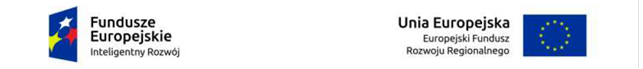 Data"PAK-SERVICE" Ewelina Konopka-JóźwiakRąbień Pałacowa 7/11, 95-070 Aleksandrów ŁódzkiInformacja o wyniku postępowaniaPostępowanie o udzielenie zamówienia na realizację usługi zgodnie z zapytaniem ofertowym nr xxx z dnia 14.12.2015, zostało zakończone. 	W wyniku postępowania został wybrany następujący wykonawca: COBRO - Instytut Badawczy Opakowańul. Konstancińska 1102-942 WarszawaPodpis i pieczęć osoby upoważnionej